SIGN PRIESTS FOR LIFE’S PETITION THANKING PRESIDENT TRUMP FOR WORKING TO PROTECT THE UNBORN!It’s for good reason that Mr. Trump is being called the most pro-life President in history!I’m sure you remember the eight long years of the Obama administration. The most pro-abortion President in history appointed pro-abortion judges to federal courts, promoted abortion through his many deadly policies, and waged war on religious liberty through the infamous HHS mandate.Then, after a historic election, President Trump changed the entire direction of the federal government.He wrote to me and other pro-life leaders a letter outlining some of his pro-life commitments. And he has been keeping his promises!The first and greatest thing he did for the pro-life movement was to keep Hillary Clinton out of the White House!Then, right after his inauguration, he reinstated the Mexico City Policy that prevents international family planning funds from going to pro-abortion groups. Moreover, he became the first President to expand that policy to cover virtually all foreign aid. What’s more, he defunded the United Nations Population Fund so that no U.S. money will go to help China’s tyrannical forced abortion program. He also signed legislation to allow states to divert taxpayer money away from the Planned Parenthood abortion business!President Trump fulfilled a major campaign promise by naming pro-life judge Neil Gorsuch to be a Justice of the Supreme Court. He has appointed a record number of similarly minded appeals court judges. The list goes on, but we also have to mention President Trump’s efforts to protect religious liberty. Not only did he sign a historic Executive Order on religious freedom (and then gave his signature pen to Priests for Life’s Alveda King), he revoked and rewrote the HHS mandate so that faith-based non-profit groups like Priests for Life will no longer be attacked by the government for practicing our faith.He has also taken many other administrative steps – too numerous to mention here – to advance recognition of the unborn in the policies and activities of various federal agencies.President Trump deserves our gratitude. Please sign our petition to let him know how thankful we are for his steadfast pro-life leadership.Obviously, there is much more to do. President Trump will undoubtedly face the continued wrath of Planned Parenthood, the rest of the abortion industry, and the pro-abortion media, but we must let him know that we are with him.Please sign our petition now. Let President Trump know that we appreciate his stand and that we are praying for him.Please click here for instructions on how to thank President Trump.Sincerely,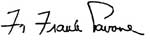 Fr. Frank Pavone
National Director, Priests for LifeP.S. This is the type of action that Priests for Life can take nationwide as we mobilize our movement. To help make it possible for Priests for Life to conduct campaigns such as this one, please click here and be as generous as you can.